«Пусть всегда будет солнце! Пусть всегда будут дети!»К нам пришло, запело лето,
Веселится детвора,
Всё вокруг теплом согрето,
Праздник с самого утра!

День защиты ребятишек
От напастей, зла и бед,
Всех девчонок и мальчишек,
Их дороже в мире нет!

С праздником вас поздравляю,
Пусть не смолкнет детский смех,
Деткам счастья я желаю,
Пусть любовь согреет всех!Лето  - это   прекрасная пора! Именно   летом    у детей   есть прекрасная возможность   получить   заряд  здоровья  на весь год.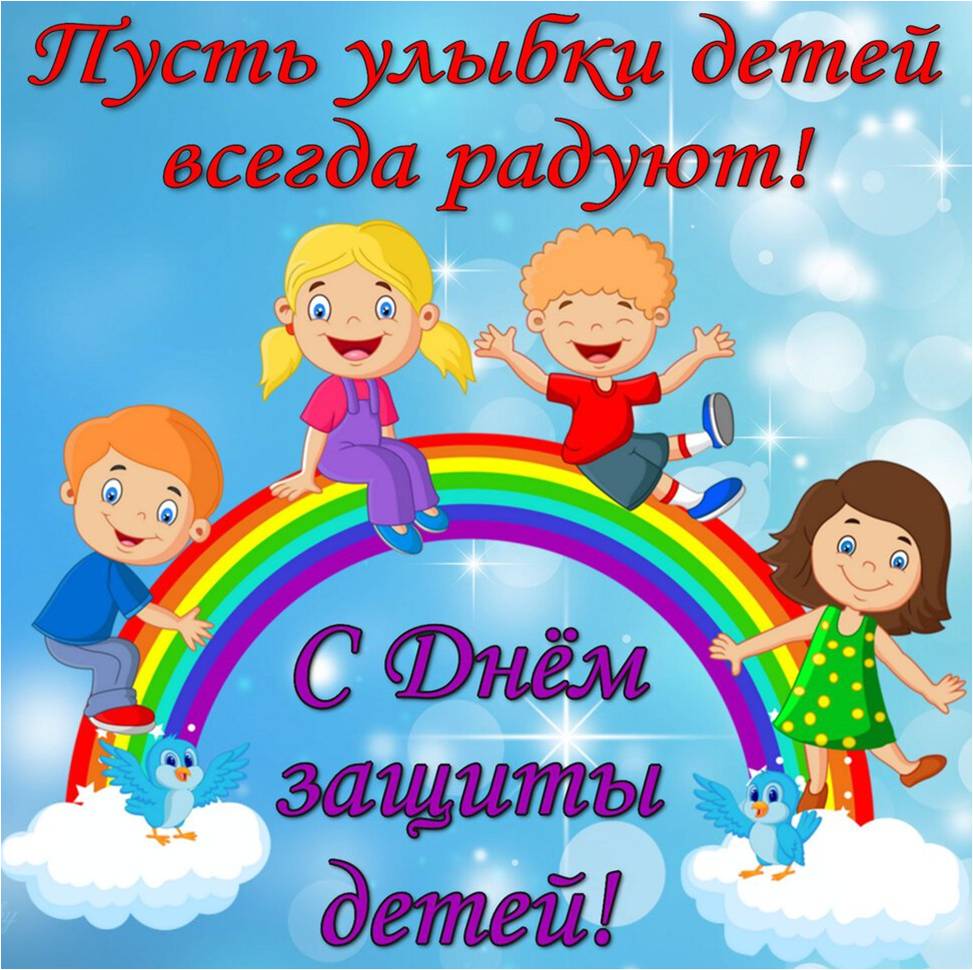 1 июня почти во   всех странах отмечают Международный день защиты детей. Это не только самый радостный праздник для  всей детворы, но и напоминание взрослым о том, что дети нуждаются  в постоянной заботе и защите и что взрослые несут ответственность  за них.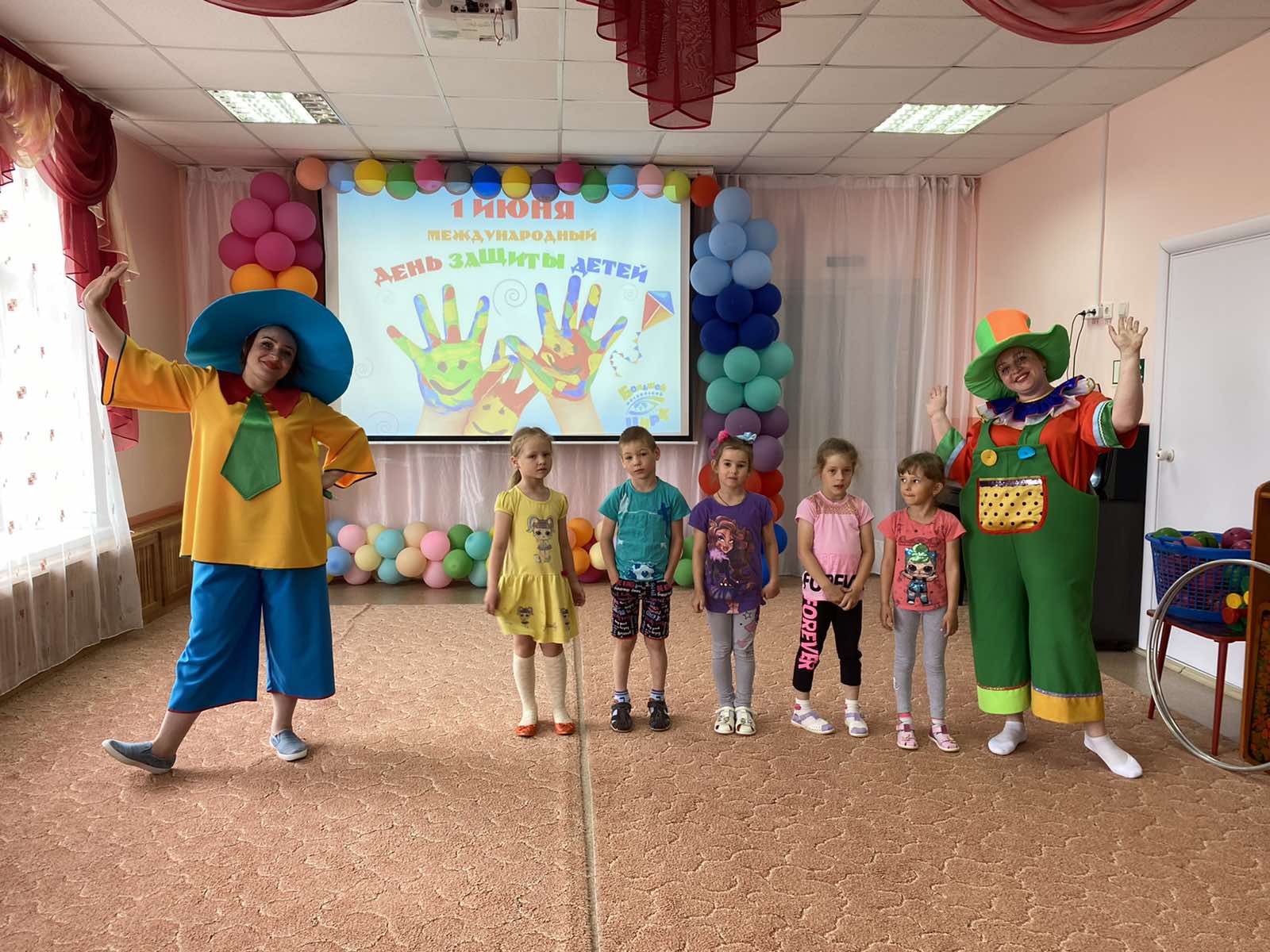 И наш детский сад «Сибирячок» отметил этот радостный  и веселый праздник. К нашим воспитанникам пришли  сказочные герои. «Клоун Тяпа» и  «Незнайка».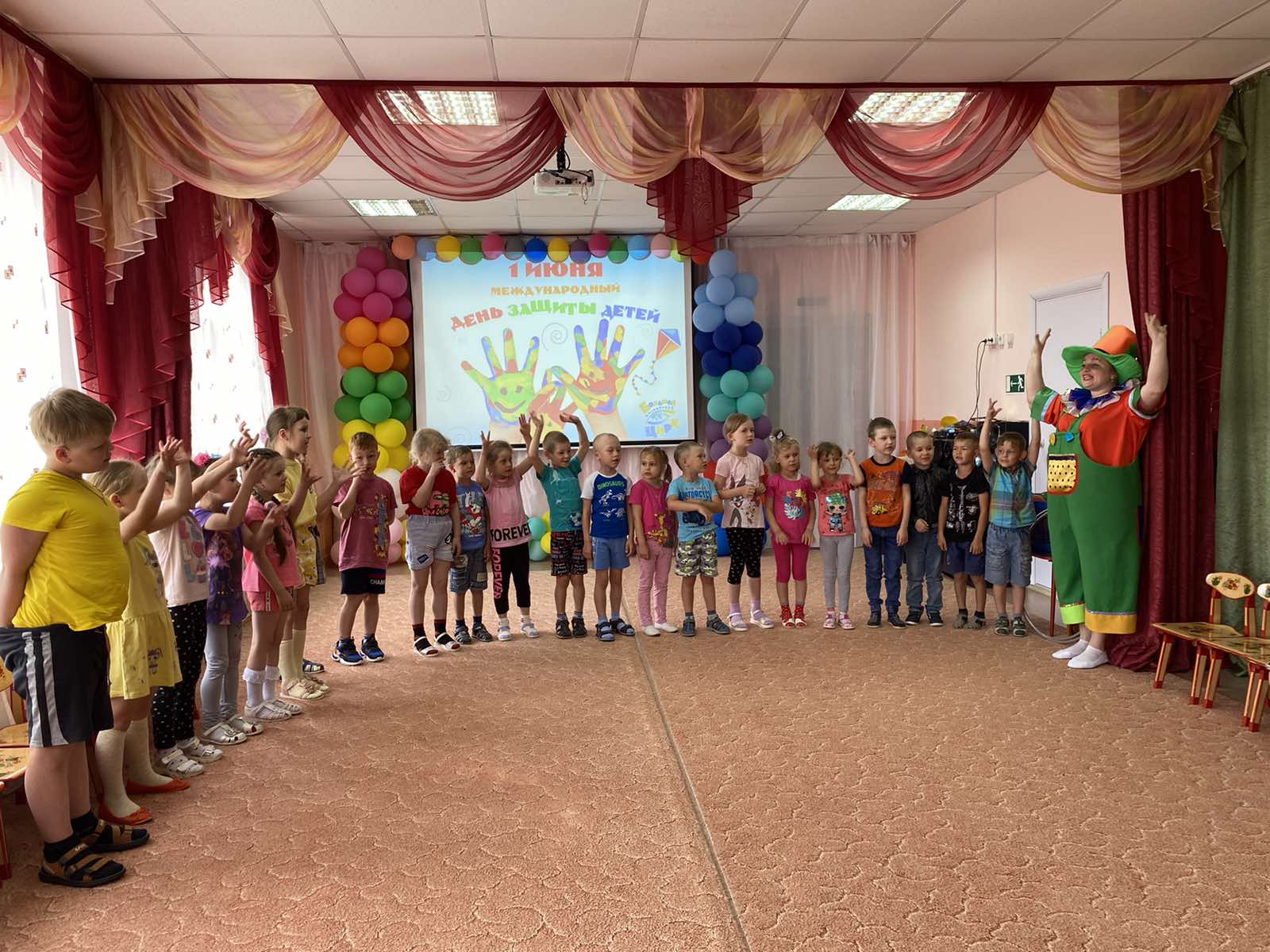 Герои развлекали  детей, играли в  веселые игры, в которых, конечно же, победила дружба.А дети  рассказали о правилах безопасного отдыха летом.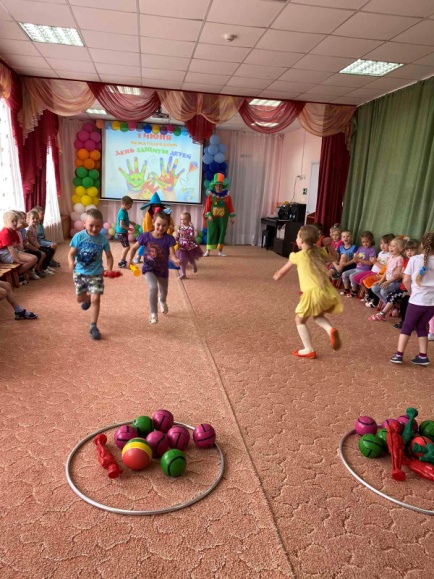 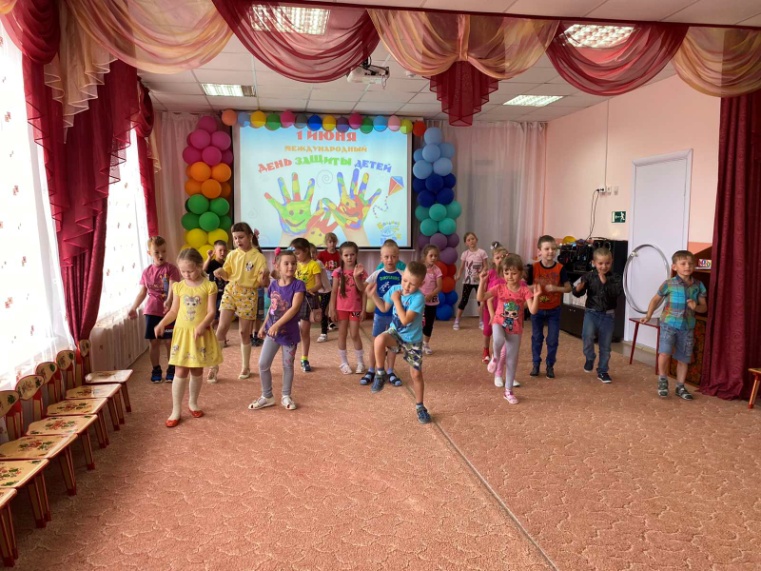 	Праздник дополнили  вокальные и хореографические   номера, в исполнении детей,  которые украсили атмосферу  праздника.	Дети остались очень счастливыми.  И 1 июня оставил  у всех самые теплые  впечатления.	Летом будет еще много  интересных и увлекательных мероприятий.До скорых встреч!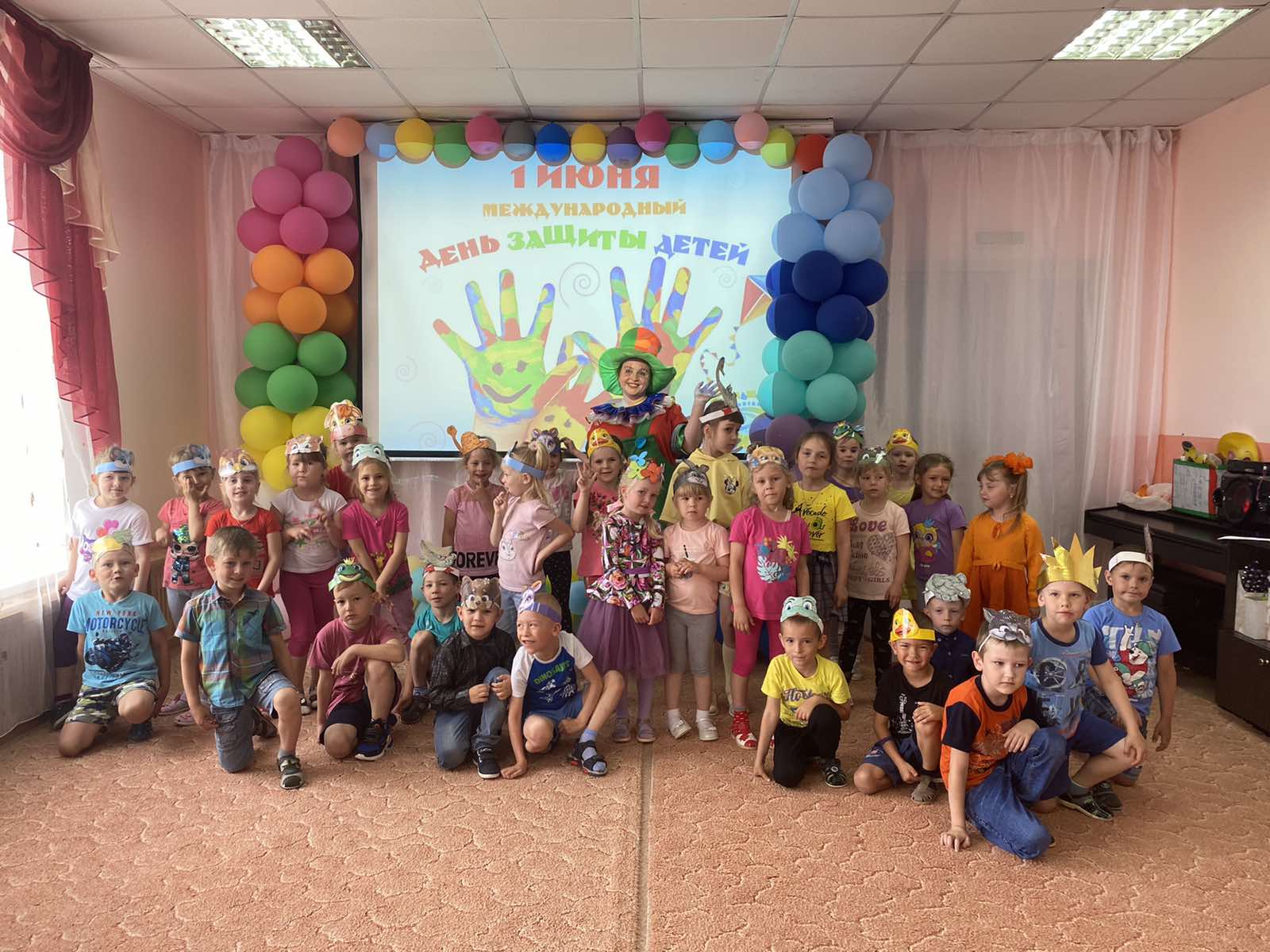 Автор: Фенёк  Дарья Владимировна,  музыкальный руководитель.